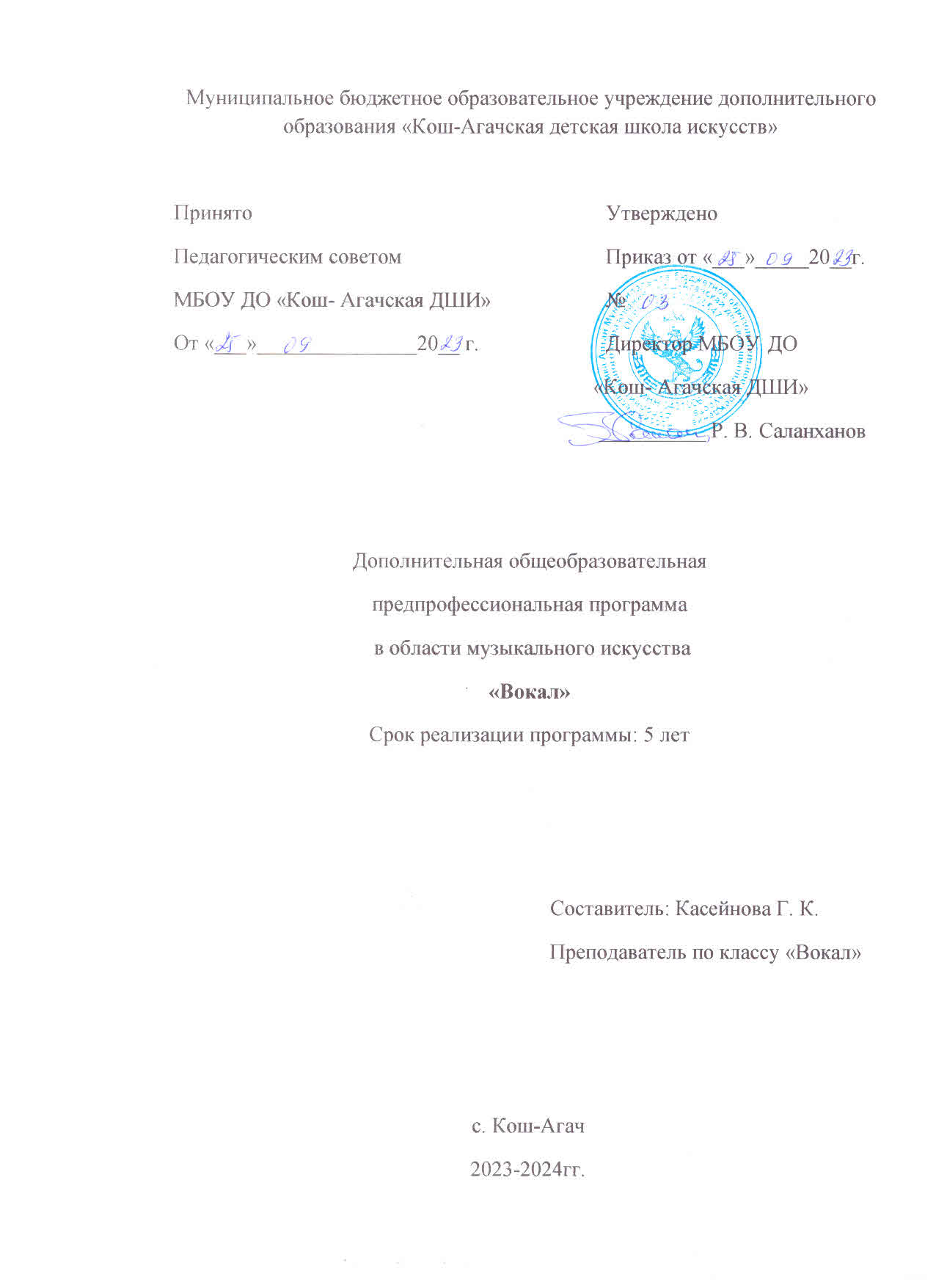 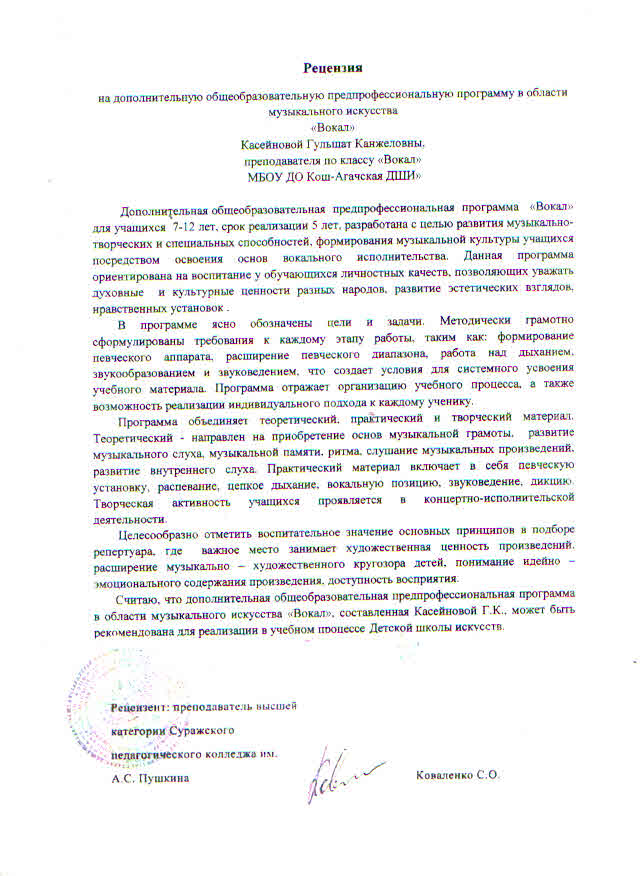 Структура программы учебного предметаПояснительная запискаАктуальностьФорма проведения учебных занятийЦель и задачи учебного предметаУчебно-тематические планы по годам. Содержание программыПримерные требования к содержанию обученияТребования к уровню подготовки обучающихсяФормы и методы контроля, системы оценок. Аттестация: цели, виды, форма, содержаниеКритерии оценок Методическое обеспечение учебного процессаКалендарный учебный графикСписок методической и нотной литературыПримерный репертуарПояснительная запискаПрограмма учебного предмета «Народный вокал» разработана на основе федеральных государственных требований к дополнительной предпрофессиональной общеобразовательной программы в области музыкального искусства «Вокал».Предмет «Народный вокал» направлен на получение учащимися певческих навыков и специальных знаний о многообразных исполнительских формах бытования народной песни и принципах ее воспроизведения.Программа по данному предмету является частью комплекса предметов предпрофессиональной общеобразовательной программы в области музыкального искусства «Вокал» и находится в непосредственной связи с такими предметами как: «народное творчество», «Фольклорный ансамбль», «Сольфеджио». Программа может послужить задачам возрождения народного творчества как одной из важных составляющих национальной художественной культуры.Отдавая должное академическому способу на классических образцах авторского искусства, необходимо помнить, что основой формирования личности, ее эстетических потребностей является гармоничное освоение, начиная с самого юного возраста, художественных ценностей традиционной национальной культуры своего народа, народов других стран, часто опирающихся на фундаментальные элементы традиционной культуры. Главная задача начального музыкального образования- воспитание любви к музыке, любознательности, стремление к самостоятельному изучению музыкального наследия. Освоение элементов музыкальной грамоты, развитие слуха и исполнительного аппарата, навыков самостоятельной и творческой работы с первых же занятий музыкой – это основа воспитания, как музыканта – профессионала, так и любителя.II.АктуальностьОсновой хорошего пения является правильное певческое дыхание. Упражнения на дыхание, являющееся обязательной частью занятий вокалом, улучшают деятельность мозга, обменные процессы, кровообращение, т.е. является хорошим жизненным тонусом для детского организма. Сценические движения частично решают проблему гиподинамии современных детей. Развитие слуха и памяти на занятиях вокалом помогают решению проблем в учебе. Речевой тренинг воспитывает у обучающихся культуру речи. Участие ребенка в коллективных проектах развивает в нем коммуникативные навыки, облегчающие процесс адаптации в обществе. Реализация творческих амбиции в коллективе формирует в ребенке формирует в ребенке качества, помогающие достигать успешности не только в творчестве. Публичные выступления формируют в обучающихся психологическую стойкость, а социально – значимая деятельность воспитанников коллектива помогает формироваться их активной гражданской позиции и непременного чувства ответственности за личный и коллективные результаты.III. Форма проведения учебных занятийРеализация учебного плана по предмету проводится в форме индивидуальных занятий. Такая форма обеспечивает личностно- ориентированный подход в обучении, дает возможность более точно определить перспективы развития каждого ребенка, в том числе и профессиональные перспективы обучающегося. Пение является формой самопознания, самовыражения и осуществления творческой деятельности ребенка. Индивидуальная форма занятий позволяет средствами вокального искусства раскрыть творческую индивидуальность каждого учащегося. Занятия по постановке голоса на уроках позволяет преподавателю лучше узнать ученика, его вокальные возможности (тембр, диапазон, интенсивность голоса), музыкальные способности, эмоционально- психологические особенности.IV. Цель и задачи учебного предметаЦель: приобщение к творческой деятельности в области народного пения, развитие музыкально-творческих способностей учащегося на основе приобретенных им знаний, умений и навыков, раскрытие творческого потенциала и способностей ребенка, а также выявление наиболее способных учащихся и их дальнейшая подготовка к продолжению музыкального образования в профессиональных учебных заведениях среднего профессионального образования по профилю предмета.Основные задачи:Обучающие: - обучение навыкам исполнительского мастерства- обучение навыкам правильного певческого дыхания- обучение навыкам певческой артикуляции- обучение навыкам ансамблевого пения- обучение навыкам сценического мастерства- расширение музыкального кругозора.Воспитательные: - воспитание высокой исполнительской культуры- воспитание ответственности за личные и коллективные успехи- воспитание активной гражданской позиции - формирование качеств личности, необходимых для достижения успешности.Развивающие: - развитие музыкальной памяти и слуха- развитие правильного интонирования- развитие чувства ритма- развитие навыков адекватной оценки личного и коллективного результатов.V. Учебно-тематический план. Содержание программы Учебно-тематический план 1 года обучения Учебно-тематический план 2 года обучения Учебно-тематический план 3 года обучения Учебно-тематический план 4года обучения Содержание.1 год обучения2 год обучения3 год обучения4 год обученияVI. Примерные требования к содержанию обучения Начальный этап обучения, прошедший программу обучения следующими навыками: Основные задачи: - работа над выявлением дефектов звукоизвлеченияи их устранением; - закрепление знаний, полученных в процессе обучения: правильная певческая установка корпуса, головы, освоение четкой дикции произношения, освоение навыков дыхания, выработка основных вокально-технических навыков и осмысленной певческой интонации, освоение несложных, но ярких по художественному образу песен, включение несложных хореографических движений. - укрепление вокально-технических навыков; расширение голосового диапазона, усложнение исполнительских задач. Основной этап обучения Основные задачи: дальнейшее развитие вокально-певческих навыков и художественных способностей учащегося; овладение стилевыми способностями исполнения, характерными вокально-техническими приемами в народном пении; решение проблем, связанных с мутацией голоса у подростков, изучение репертуара более сложного в жанрово-стилистическом отношении, решение концертно-исполнительских задач. С наиболее одаренными учащимися возможно изучение дополнительного репертуара для индивидуального концертного исполнения. Репертуар подбирается соответственно возрастным и психофизическим особенностям, природным данным ученика и задачам курса. VII. Требования к уровню подготовки обучающихсяВ результате освоения программы обучающийся должен иметь следующие знания, умения и навыки: - знание характерных особенностей народного пения, жанров и основных стилистических направлений исполнительства; - знание принципа работы голосового аппарата; - знание вопросов певческой гигиены и охраны голоса; - умение грамотно исполнять музыкальные произведения как сольно, так и в составах народных коллективов; - умение самостоятельно разучивать вокальные партии;- умение сценического воплощения народной песни; - навыки народного варьирования и импровизации; - практические навыки исполнения народно-песенного репертуара; - навыки владения традиционными вокально-техническими приемами; - навыки публичных выступлений. VIII. Формы и методы контроля, система оценокАттестация: цели, виды. Форма, содержание Оценка качества реализации предмета «Народное пение» включает в себя текущий контроль успеваемости, промежуточную и торговую аттестацию обучающихся. Учет и контроль успеваемости по предмету проводится на основе классной работы учащегося, результатов академических концертов, выступлений, прослушивании, участия в концертных и праздничных мероприятиях. Текущий контроль направлен на поддержание учебной дисциплины, выявление отношения к предмету, на ответственную организацию домашних занятий, имеет воспитательные цели, может носить стимулирующий характер. Текущий контроль проводится в счет аудиторного времени, предусмотренного на учебный предмет, осуществляется регулярно преподавателем, оценки выставляются в журнал и дневник учащегося.На основании результатов текущего контроля выводятся четверные оценки. Промежуточная аттестация проводится на завершающих полугодие учебных занятиях в счет аудиторного времени, предусмотренного на учебный предмет Промежуточная аттестация обеспечивает оперативное управление учебной деятельностью обучающегося, его корректировку и проводится с целью определения: - качество реализации образовательного процесса; - качество теоретической и практической подготовки по учебному предмету; - уровня умений и навыков, сформированных у обучающегося на определенном этапе обучения.Формы аттестации- контрольный урок, зачет. В случае, если по предмету промежуточная аттестация проходит в форме академических концертов, они могут быть приравнены к зачетам или контрольным урокам. Виды промежуточной аттестации: участие в исполнении концертных программ, прослушивания, творческие просмотры, творческие показы (как в состав ансамбля, так и сольно). Итоговая аттестация может проводится в форме концерта, творческого показа. IX.Критерии оценок Для аттестации обучающихся создаются фонды оценочных средств, которые включают в себя методы контроля, контрольные задания, позволяющие оценить приобретенные знания, умения и навыки. Фонды оценочных средств признаны обеспечивать оценку качества приобретенных знаний, умений и навыков. Контрольные задания в рамках текущих аттестаций могут включать в себя индивидуальную сдачу отдельных песен и партий. Методы контроля в промежуточных и итоговой аттестации должны быть направлены на оценку сформированных вокальных навыков, навыков сценического выступления, ансамблевого взаимодействия. Итоговая оценка, полученная в результате промежуточной и итоговой аттестации, может отражать результаты, как сольного выступления учащегося, так и в составе творческого коллектива. Критериями оценки качества исполнения могут являться: точное знание слов песни; точное знание партии; стремление к соответствующему стилю манере пения; стремление к соблюдению диалектных особенностей; эмоциональность исполнения; соответствие художественному образу песни. По итогам исполнения программы учащимся в составе коллектива на зачете, академическом прослушивании выставляется оценка по пятибалльной шкале:   Таблица 3В связи с возрастными особенностями аттестуемых в 4 классе система оценки может быть скорректирована в сторону упрощения. Согласно ФГТ, данная система оценки качества исполнения является основной. В зависимости от сложившихся традиций того или иного учебного заведения она может быть отредактирована/дополнена системой «+» и «-», что даст возможность более конкретно отменить выступление учащегося. Х. Методическое обеспечение учебного процесса Методические рекомендации педагогическим работникам Основная форма учебной и воспитательной работы- урок, включающий в себя совместную работу педагога и учащегося над песней, а также рекомендации педагога относительно способов самостоятельной работы ученика. Урок может включать в себя различные виды работы: работа над артикуляционным аппаратом; постановка дыхания; работа над вокальным навыками; разбор музыкального материала;работа над постановкой концертных номеров и т.п. Работа в классе, как правило, сочетает словесное объяснение с вокальным показом необходимых фрагментов музыкального текста, а также прослушиванием первоисточников. Важнейшие педагогические принципы постепенности и последовательности в изучении материала требуют от преподавателя применения различных подходов к учащимся, исходящих из оценки их интеллектуальных, физических, музыкальных и эмоциональных данных, а также уровня подготовки.На индивидуальных занятиях по предмету «Народное пение» преподавателем решаются следующие задачи: - формирование вокально-исполнительских навыков учащихся; - воспитание звуковой культуры, выразительности, красоты и певучести звучания; - овладение различными певческими стилями; - работа над важнейшими средствами музыкально-художественного исполнения (точность прочтения музыкального текста, выразительность интонации, ритмическая четкость, соблюдение динамики, фразировки, диалекта, особенностей формообразования). Правильная организация учебного процесса, успешное и всестороннее развитие музыкально-исполнительских данных учащихся зависят непосредственно от того, насколько тщательно спланирована работа в целом, глубоко продуман выбор репертуара. Рекомендации по организации самостоятельной работы обучающихся Особенности работы по предмету «Народное пение», предусмотренные данной программой. Заключаются в подробном изучении подлинных народных традиций. Освоение материала в первую очередь должно идти через обращение к первоисточникам (аудио прослушивание, видеопросмотр, непосредственный контакт с носителями традиции). Важны также навыки работы с нотными и текстовыми расшифровками песенного материала. Самая главная задача для учащегося- научиться музыкально-поэтической, а также комплексной импровизации в рамках жанровых и стилистических особенностей песенного образца. Значительное место в освоении программы занимает работа над изучением диалекта того или иного певческого стиля, поскольку диалект влияет на формирование певческой и тембральной позиции. Музыкальный фольклор как синкретический вид искусства, предполагает одновременное овладение певческим, инструментальным, хореографическим и драматическим исполнительством. Такой подход позволит обучающимся по данной программе качественно усвоить пройденный материал, овладеть необходимыми певческими и исполнительными навыками и принимать активное участие в творческой деятельности коллектива. XI. Календарный учебный график1 год обученияКалендарный учебный график2 год обученияКалендарный учебный график3 год обученияКалендарный учебный график4 год обученияXII. Список методической и нотной литературыМузыкальная грамота для детей А.В. Барабошкина, Н.Х. Боголюбова. Москва. 1998г. Сольфеджио. 2-3 кл. М.Баланский, г.Санкт-Петербург, 2000г Теория музыки Г.Б. Фридкин. 1994г. Вокализы. П.Хворостовский. М.1997г. Сборник р.н.п. «Степь широкая», М.1997г. Сборник казахских народных песен. А.Жубанов. А.1999г. Уроки музыки 1-4 кл. Л.И. Алаева, Горно-Алтайск, 2003г. Музыка в школе В.И. Шелинова. Москва.2004г. Учите детей петь под ред. Г.М. Орловой. М. Просвещение.1978г.Как рассказывать детям о музыке? Кабелевский Д.Б. М. Просвещение 1989г. Как стать звездой: уроки пения/ И.О. Исаева. Ростов н.Д. Феникс. 2009г.  Пойте как звезды/ сост.и ред.Дж.Карателло. Спб. Питер, 2007г. О хоровом искусстве. Асафьев Б.-Л. 1980г. Хоровое сольфеджио. Струве Г.- М.1988г. Методика музыкального воспитания. Учебное пособие. Халабузарь П., Попов В.- М.1990г. Юный город мой- Астана. Силин Н., Чайников А. Астана. 2008г. Урпак ауены. Алматы «Онер». 2006г. Русский фольклор, учебник (1-4 кл.), Куприянова Л.Л. «Мнемозина», 2002г. Хороводные, игровые песни Сибири. Федоров А.И. XIII. Примерный репертуарКазахские, русские народные песни1 класс: Той жырыКелши, бопешымКогершынМама Тулпарым Подари улыбку миру Балапаным КолыбельнаяКак пошли наши подружки 2 класс: Булдирген Домбыра Я живу в России Аке арманы Аке-ана Земля моя Ушамыз гарышка Наурыз Пошла млада за водой 3 класс: Ел кайдаС чего начинается Родина Дорогому учителюАяулы ана Ауылым аным Атамекен В горнице Валенки 4 класс: Еки жирен Канекей тылым, сойлешы Тагы той Я хочу, чтобы не было войныРодина моя Казак вальсыЖелсыз тунде жарык айРоссия моя Земляничка-ягодка № п/п Тема занятия Всего Теория Практика Форма контроля 1Введение 1Беседа 2Певческая установка 173Певческое дыхание 174Звукоизвлечение 175Дикция и артикуляция 176Чистота интонации 177Развитие чувства ритма 178Разучивание песен 409Контрольные занятия 4Прослушивание Итого часов148№ п/п Тема занятия Всего Теория Практика Форма контроля 1Введение 1Беседа 2Певческая установка 173Певческое дыхание 174Чистота интонации 175Звукоизвлечение 176Дикция и артикуляция 177Развитие чувства ритма 178Разучивание песен 409Контрольные занятия 4Прослушивание Итого часов148№ п/п Тема занятия Всего Теория Практика Форма контроля 1Введение 1Беседа 2Певческая установка 143Певческое дыхание 144Звукоизвлечение 145Дикция и артикуляция 146Чистота интонации 147Развитие чувства ритма 148Канон 149Двухголосное пение 1510Разучивание песен 4011Контрольные занятия 4Прослушивание Итого часов:158№ п/п Тема занятия Всего Теория Практика Форма контроля 1Введение 1Беседа 2Певческая установка 14Беседа 3Вокально-хоровая работа 14Беседа 4Чистое интонирование 14Беседа 5А capella14Беседа 6Развитие чувства ритма 14Беседа 7Певческое дыхание 14Беседа 8Канон 14Беседа 9Двухголосное пение 14Беседа 10Разучивание песен 41Беседа 11Контрольные занятия4Прослушивание Итого часов: 158№№Наименование темы1.Введение.Прослушивание. Цель и задачи занятий. Краткое содержание каждой темы. Знакомство с расписанием.2.Певческая установка. Правильное положение корпуса, шеи, головы, рук и ног в процессе пения. Ощущение внешней и внутренней подтянутости. 3.Певческое дыхание.Закрепление диафрагмального дыхания. Пение упражнений, формирующих певческое дыхание. Воспитание  чувства  «опоры  звука»  на  дыхании.  Равномерное  распределение  дыхания  на  одну фразу. Проговаривание скороговорок на одном дыхании в удобном регистре как в пении, так и в не пения. 4.Звукоизвлечение. Открытый  способ  звукоизвлечения.  Звонкость,  чистота,  полетность  –  основополагающие компоненты открытого звучания. Слуховой  контроль  за  звукообразованием.  Пропевание  текста  песен,  потешек  на  одном звуке(разговорная  интонация).  Разучивание  элементарных  попевок,  состоящих  их  2-х,  3-х,  4-х нот. 5.Дикция и артикуляция. Развитие  навыков  правильной  артикуляции.  Четкое  произношение  согласных  звуков. Проговаривание  и  пропевание   скороговорок  на  разной  высоте,  в  разном  темпе.  Работа  со считалками и скороговорками, включающими согласные Б-П, Д-Т.6.Чистота интонации.Работа над координацией слуха и голоса. Выявление примарной зоны и пропевание небольших по объему песен. Пение песен-попевок, считалок. 7.Развитие чувства ритма. Игра  на  ударных  шумовых  инструментах  (ложках).  Похлопывание  несложного  ритмического рисунка  песен.  Освоение  с  учащимися  простейших  метроритмов  (две  четверти,  три  четверти) при игре на шумовых ударных народных инструментах.8.Разучивание песен.Подготовка концертных номеров, участие в конкурсах.Подготовка учащихся к выступлению в концертных программах и конкурсах.9.Контрольные занятия.Прослушивание, зачет.№№Наименование темы1.Введение.Прослушивание. Цель и задачи занятий. Краткое содержание каждой темы. Знакомство с расписанием.2.Певческая установка.Правильное положение корпуса (не допускается зажатость). Ощущение свободы тела и голосового аппарата, подтянутость внутренняя и внешняя.3.Певческое дыхание, чистота интонации.Закрепление навыков, полученных в первом классе. Пение упражнений «на опоре», формирующих певческое дыхание. Пропевание длинных нот на дыхании, тем самым упражняя певческий аппарат вырабатывая правильное дыхание. Выработка чистоты интонации с помощью небольших упражнений – попевок в «высокой позиции звука». Пение закличек,веснянок, потешек.4.Звукоизвлечение.Свободный полетный звук, пение в грудном регистре. Контроль над звукообразованием, не допустим в пении крик. В репертуар может входить календарный фольклор. Активизация разговорной интонации.5.Дикция и артикуляция.Работа над четким произношением слова. Проговаривание и пропевание скороговорок, включающими согласные Б-П, Д-Т, Р, по принципу от простого к сложному.6.Развитие чувства ритма.Игра на ударных шумовых инструментах, включение их в песенный репертуар. Освоение простейших метроритмов (две четверти, три четверти, четыре четверти).7.Разучивание песен.Подготовка концертных номеров, участие в конкурсах.Подготовка учащихся к выступлению в концертных программах и конкурсах.  8.Контрольные занятия.Прослушивание, зачет.№№Наименование темы1.Введение.Прослушивание. Цель и задачи занятий. Краткое содержание каждой темы. Знакомство с расписанием.2.Певческая установка. Соблюдение  правил  певческой  установки.  Использование  специальных  упражнений, контролирующих осанку.3.Певческое дыхание.Развитие  навыков  рационального  дыхания  при  пении.  Координация  дыхания  и звукообразования.  Контроль  работы  диафрагмы  и  мышц  живота.  Тренинг  дыхательного аппарата.  Изучение   правил  дыхания  –  вдоха,  выдоха,  удерживания  дыхания.  Вдыхательная установка «зевок». Пение упражнений, помогающих почувствовать опору звука.4.Звукоизвлечение. Тренировка  навыков  резонативной  распевно-скороговорочной  речи.  Ощущение  опоры диафрагмы. Закрепление примарной зоны. Пение с закрытым ртом звуков и слогов. Выработка и  закрепление  навыков  народной  манеры  пения  на  основе  упражнений,  попевок  в  ределах квинты.5.Дикция и артикуляция. Ясное формирование звуков, обусловленное крепкими и четкими движениями всего голосового аппарата, главным образом языка и губ. Работа над выразительностью слова. Использование в работе скороговорок, потешек.6.Чистота интонации. Работа  над  координацией  слуха  и  голоса.  Уделение  внимания  выразительности  слова. Пропевание  небольших  по  объему  песен.  Освоение  интонации  поступенного  движения. Интонирование  нисходящих  движений  в  объеме  терции,  кварты.  Использование  квартовых попевок: «Жаворонок-дуда», «Жаворонки- ноги тонки». Расширение диапазона до квинты. 7.Развитие чувства ритма. Развитие  навыков  игры  на  ударных  шумовых  инструментах,   используя  несложные ритмические упражнения.8.Канон.Пение с элементами канона:- знакомство с канонической имитацией- пение несложных мелодий каноном.9.Двухголосное пение:-распевки в двухголосном пении-двухголосное пение несложных мелодий10.Разучивание песен.Подготовка концертных номеров, участие в конкурсах.Подготовка учащихся к выступлению в концертных программах и конкурсах.11.Контрольные занятия.Прослушивание, зачет.№№Наименование темы1.Введение.Прослушивание. Цель и задачи занятий. Краткое содержание каждой темы. Знакомство с расписанием.3.Певческая установка. Закрепление  навыков  третьего  года  обучения.  Пение  в  положении  «стоя»  и  «сидя».  Мимика лица при пении. Положение рук и ног в процессе пения.4.Вокально-хоровая работа.Совершенствование вокальных навыков (дыхания, звукоизвлечения, дикции). Ежеурочный  тренинг  дыхательного  аппарата.  Контроль  работы  диафрагмы  и  мышц  живота. Работа  над  плавным  голосоведением.  Пение  на  одном  дыхании  каждой  отдельной  фразы. Работа над высокопозиционным звуком в упражнениях. Использование считалок для развития подвижности артикуляционного аппарата. Экономная артикуляция.5.Чистота интонации. Интонирование  музыкальных  попевок.  Закрепление  диапазона  в  объеме  квинты.  Работа  над собранными  И   и   Ы  через   И.  Пение  с  закрытым  ртом.  Прием  активизирует  слух,  помогает сосредоточить внимание на интонации. Пропевание считалок.6.A capella. Развитие  навыка  пения  без  сопровождения.  Использование  одноголосных  песен  с ограниченным диапазоном, умеренным темпом и ясным ладовым развитием.7.Развитие чувства ритма. Использование  ритмических  упражнений.  Умение  исполнять  ритмический  рисунок  песен  на ударных шумовых инструментах.8.Канон.Пение с элементами канона:- знакомство с канонической имитацией- пение несложных мелодий каноном.9.Двухголосное пение:-распевки в двухголосном пении-двухголосное пение несложных мелодий10.Разучивание песен.Подготовка концертных номеров, участие в конкурсах. Выразительное и образное исполнение песен. Решение задач осмысленного.11.Контрольные занятия.Прослушивание, зачет.ОценкаКритерий оценки выступления 5 «отлично» Выступление участника может быть названо концертным. Яркое, экспрессивное выступление, блестящая, отточенная вокальная техника, безупречные стилевые признаки, выразительность и убедительность артистического облика в целом.    4 «хорошо» Хорошее, крепкое исполнение. С ясным художественно-музыкальным намерением, но имеется некоторое количество погрешностей, в том числе вокальных и стилевых. 3 «удовлетворительно» Слабое выступление. Текст исполнен неточно. Удовлетворительные музыкальные и технические данные, но очевидны серьезные недостатки звуковедения, вялость или закрепощенность артикуляционного аппарата. Недостаточность художественного мышления и отсутствие должного слухового контроля.  2 «неудовлетворительно»  Очень слабое исполнение, без стремления петь выразительно. Текст исполнен, но с большим количеством разного рода ошибок.    № п/пДата Форма проведения занятии Тема Кол-во часов Форма контроля 106.09Практическое занятие Вводное занятие. Прослушивание  3Беседа 207.09Практическое занятиеПевческая установка. Постановка корпуса  3313.09Практическое занятиеУпражнения на дыхание «Как на горке, на пригорке»3414.09Практическое занятиеРабота над звуковедением 3520.09Практическое занятиеРабота над дикцией. Согласные буквы  3621.09Практическое занятиеРазучивание песни 3727.09Практическое занятиеРазучивание песни 3828.09Практическое занятиеРазучивание песни 3904.10Практическое занятиеРазучивание песни 31005.10Практическое занятиеРабота над артикуляцией 31111.10Практическое занятиеМузыкально-исполнительная работа 31212.10Практическое занятиеРабота над интонацией 31318.10Практическое занятиеЛогическое ударение 31419.10Практическое занятиеРазвитие чувства ритма 31525.10Практическое занятиеНотная грамота 31626.10Практическое занятиеКонтрольное занятие 31701.11Практическое занятиеСценодвижение 31802.11Практическое занятиеСмена дыхания в процессе пения 31908.11Практическое занятиеРабота над звуковедением и чистотой интонирования  32009.11Практическое занятиеРабота над особенностями произношения при пении 32115.11.Практическое занятиеРазучивание песни 32216.11Практическое занятиеРазучивание песни 32322.11Практическое занятиеРазучивание песни 32423.11Практическое занятиеРазучивание песни 32529.11Практическое занятиеФормирование чувства ансамбля 32630.11Практическое занятиеФормирование чувства ансамбля 32706.12Практическое занятиеВыработка ритмической устойчивости в умеренных темпах 32807.12Практическое занятиеФормирование сценической культуры 32913.12Практическое занятиеРабота над ровным звучанием 33014.12Практическое занятиеРабота над ровным звучанием 33120.12Практическое занятиеДикция. Работа над скороговорками 33221.12Практическое занятиеПовторение пройденного материала 33327.12Практическое занятиеПовторение пройденного материала 33428.12Практическое занятиеКонтрольное занятие Прослушивание 3510.01Практическое занятиеЗвукоизвлечение. Вокализм  33611.01Практическое занятиеДикция и артикуляция 33717.01Практическое занятиеРазучивание песни 33818.01Практическое занятиеРазучивание песни 33924.01Практическое занятиеРазучивание песни 34025.01Практическое занятиеРазучивание песни 34131.01Практическое занятиеРабота над выразительностью 34201.02Практическое занятиеРабота над выразительностью исполнения  34307.02Практическое занятиеСценодвижение. Разучивание движений. 34408.02Практическое занятиеРазучивание движений 34514.02Практическое занятиеСмена дыхания в процессе пения 34615.02Практическое занятиеСольфеджио 34721.02Практическое занятиеИсполнение продолжительных фраз на «цепном» дыхании 34822.02Практическое занятиеЗвуковедение. Свободный звук без крика и напряжения 34928.02Практическое занятиеНюансы (меццо-форте, меццо-пиано, пиано, форте) 35001.03Практическое занятиеВыработка активного унисона35107.03Практическое занятиеРабота над особенностями произношения при пении 35214.03Практическое занятиеРабота над особенностями произношения при пении 35315.03Практическое занятиеРазучивание песни 35421.03Практическое занятиеРазучивание песни 35522.03Практическое занятиеРазучивание песни 35628.03Практическое занятиеРабота над выразительностью исполнения 35729.03Практическое занятиеКонтрольное занятие Прослушивание 5804.04Практическое занятиеВыработка ритмической устойчивости 35905.04Практическое занятиеФормирование чувства ансамбля 36011.04Практическое занятиеФормирование сценической культуры 36112.04Практическое занятиеРабота над ровным звучанием 36218.04Практическое занятиеРабота над чистым интонированием 36319.04Практическое занятиеВоспитание чувства «опоры звука» на дыхании 36425.04Практическое занятиеРавномерное распределение дыхания на одну фразу36526.04Практическое занятиеПроговаривание скороговорок на дыхании в удобном регистре как в пении, так и в не пении 36602.05Практическое занятиеЗвонкость, чистота, полетность основополагающие компоненты открытого звучания 36703.05Практическое занятиеРазучивание песни 36810.05Практическое занятиеРазучивание песни 36916.05Практическое занятиеРазучивание песни 37017.05Практическое занятиеРазучивание песни 37123.05Практическое занятиеПовторение пройденного 37224.05Практическое занятиеКонтрольное занятие Прослушивание № п/пДата Форма проведения занятии Тема Кол-во часов Форма контроля 106.09Практическое занятиеВведение. Цель и задачи занятий 3Беседа 206.09Практическое занятиеПевческая установка. Отстранение зажатости   3313.09Практическое занятиеПевческая установка. Ощущение свободы тела и голосового аппарата 3414.09Практическое занятиеПодтянутость внутренняя и внешняя 3520.09Практическое занятиеДыхание. Закрепление навыков, полученных в 1 классе 3621.09Практическое занятиеВыработка чистоты интонации 3727.09Практическое занятиеРазучивание песни 3828.09Практическое занятиеРазучивание песни 3904.10Практическое занятиеРазучивание песни 31005.10Практическое занятиеРазучивание песни 31111.10Практическое занятиеПропевание длинных нот на дыханий 31212.10Практическое занятиеСвободный полетный звук, пение в грудном регистре31318.10Практическое занятиеКонтроль над звукообразованием, не допускать крик.  31419.10Практическое занятиеАктивация разговорной интонации 31525.10Практическое занятиеПовторение пройденного 31626.10Практическое занятиеКонтрольное занятие Прослушивание 1701.11Практическое занятиеРабота над четким произношением слов 31802.11Практическое занятиеСкороговорки. От простых к сложному 31908.11Практическое занятиеЧувство ритма. Игра на ударных шумовых инструментах 32009.11Практическое занятиеНотная грамота 32115.11Практическое занятиеСольфеджио 32216.11Практическое занятиеМягкая атака звука 32322.11Практическое занятиеРазвитие дикционных навыков 32423.11Практическое занятиеРазучивание песни 32529.11Практическое занятиеРазучивание песни 32630.11Практическое занятиеРазучивание песни 32706.12Практическое занятиеРазучивание песни 32807.12Практическое занятиеРабота над выразительностью исполнения 32913.12Практическое занятиеВыделение смысловых ударений 33014.12Практическое занятиеНавыки пения сидя и стоя 33120.12Практическое занятиеОкругление гласных 33221.12Практическое занятиеВыработка активного унисона 33327.12Практическое занятиеРитмическая устойчивость в быстрых темпах  33428.12Практическое занятиеКонтрольное занятие Прослушивание 3510.01Практическое занятиеУстойчивое интонирование одноголосового пения при сложном аккомпанементе 33611.01Практическое занятиеРазличные виды динамики 33717.01Практическое занятиеЗамедление в конце произведения 33818.01Практическое занятиеРазучивание песни 33924.01Практическое занятиеРазучивание песни34025.01Практическое занятиеРазучивание песни 34131.01Практическое занятиеРазучивание песни 34201.02Практическое занятиеРабота над унисоном 34307.02Практическое занятиеРовность звука 34408.02Практическое занятиеУпражнения на полетность звука  34514.02Практическое занятиеФормирование сценической культуры. Пение под фонограмму. 34615.02Практическое занятиеРазучивание песни 34721.02Практическое занятиеРазучивание песни 34822.02Практическое занятиеРазучивание песни 34928.02Практическое занятиеРазучивание песни 35001.03Практическое занятиеРабота с фонограммой 35107.03Практическое занятиеРабота с микрофоном 35214.03Практическое занятиеСтрой. Ансамблевые песни 35315.03Практическое занятиеИнтонирование мелодий с аккомпанементом и без него   35421.03Практическое занятиеФормирование сценической культуры 35522.03Практическое занятиеПовторение пройденного 35628.03Практическое занятиеПовторение пройденного 35729.03Практическое занятиеКонтрольное занятие Прослушивание 5804.04Практическое занятиеРазучивание песни 35905.04Практическое занятиеРазучивание песни  36011.04Практическое занятиеРазучивание песни 36112.04Практическое занятиеРазучивание песни 36218.04Практическое занятиеРабота над сложными фрагментами в песне 36319.04Практическое занятиеПравильное звуковедение 36425.04Практическое занятиеРабота над звуковедением 36526.04Практическое занятиеЧистое интонирование 36602.05Практическое занятиеЭмоциональность на сцене 36703.05Практическое занятиеОсмысление смысла песни 36810.05Практическое занятиеАртистизм на сцене 36916.05Практическое занятиеПовторение пройденного 37017.05Практическое занятиеПовторение пройденного 37123.05Практическое занятиеПовторение пройденного 37224.05Практическое занятиеКонтрольное занятие Прослушивание № п/пДата Форма проведения занятии Тема Кол-во часов Форма контроля 106.09Практическое занятиеВведение 3Беседа 207.09Практическое занятиеПевческая установка. Использование специальных упражнений, контролирующих осанку 3313.09Практическое занятиеРабота над звуковедением и чистотой интонирования 3414.09Практическое занятиеОкругление гласных 3520.09Практическое занятиеРазучивание песни 3621.09Практическое занятиеРазучивание песни 3727.09Практическое занятиеРазучивание песни 3828.09Практическое занятиеРазучивание песни 3904.10Практическое занятиеРазвитие навыков дыхания 31005.10Практическое занятиеКонтроль работы диафрагмы и мышц живота31111.10Практическое занятиеКонтроль работы диафрагмы и мышц живота31212.10Практическое занятиеУпражнения на опору звука 31318.10Практическое занятиеАртикуляция 31419.10Практическое занятиеАртикуляция 31525.10Практическое занятиеФормирование чувства ансамбля 31626.10Практическое занятиеКонтрольное занятие 31701.11Практическое занятиеПение с закрытым ртом звуков 31802.11Практическое занятиеНавыки народной манеры пения 31908.11Практическое занятиеРазучивание песни 32009.11Практическое занятиеРазучивание песни 32115.11Практическое занятиеРазучивание песни 32216.11Практическое занятиеРазучивание песни 32322.11Практическое занятиеРабота над опорой звука 32423.11Практическое занятиеАртикуляция и дикция. Работа над выразительностью слова  32529.11Практическое занятиеРазвитие артистических способностей детей 32630.11Практическое занятиеУмение согласовывать пение с ритмическими движениями  32706.12Практическое занятиеИнтонирование исходящих движений в объеме терции, кварты 32807.12Практическое занятиеРасширение диапазона до кванты  32913.12Практическое занятиеРазвитие чувства ритма 33014.12Практическое занятиеУстойчивое интонирование в маторе и миноре 33120.12Практическое занятиеРитмическая устойчивость в быстрых и медленных темпах 33221.12Практическое занятиеНавыки точного воспроизведения ритмического и мелодического рисунка 33327.12Практическое занятиеПовторение пройденного 33428.12Практическое занятиеКонтрольное замятие 33510.01Практическое занятиеЗнакомство с каноном. Пение с элементами канона33611.01Практическое занятиеПение несложных мелодии каноном33717.01Практическое занятиеРазучивание пение 33818.01Практическое занятиеРазучивание пение 33924.01Практическое занятиеРазучивание пение 34025.01Практическое занятиеРазучивание песни 34131.01Практическое занятиеРабота над выразительностью исполнения 34201.02Практическое занятиеДвухголосие. Упражнения на терцию 34307.02Практическое занятиеРаспевки в двухголосном пении 34408.02Практическое занятиеДвухголосное пение несложных мелодий 34514.02Практическое занятиеСценодвижение 34615.02Практическое занятиеСценодвижение 34721.02Практическое занятиеРабота над ровным звучанием 34822.02Практическое занятиеОкругление гласных 34928.02Практическое занятиеРабота над сценической культурой 35001.03Практическое занятиеРазучивание песни35107.03Практическое занятиеРазучивание песни35214.03Практическое занятиеРазучивание песни35315.03Практическое занятиеРазучивание песни35421.03Практическое занятиеРабота над выразительностью исполнения.35522.03Практическое занятиеАкцентирование внимания на определенном слове.35623.03Практическое занятиеТекстовой анализ.35724.03Практическое занятиеКонтрольные занятия35804.04Практическое занятиеПередача характера песни35905.04Практическое занятиеНотная грамота36011.04Практическое занятиеСольфеджио36112.04Практическое занятиеЦепное дыхание36218.04Практическое занятиеРазвитие подвижности артикуляционного аппарата36319.04Практическое занятиеАктивация губ, языка36425.04Практическое занятиеВыработка навыка активного и четного произношения согласных.36526.04Практическое занятиеСовершенствование ансамбля и строя в разных произведениях36602.05Практическое занятиеРазучивание песни36703.05Практическое занятиеРазучивание песни36810.05Практическое занятиеРазучивание песни36916.05Практическое занятиеРазучивание песни37017.05Практическое занятиеРабота над выразительностью исполнения 37123.05Практическое занятиеПовторение пройденного 37224.05Практическое занятиеКонтрольное занятие  Прослушивание № п/пДата Форма проведения занятии Тема Кол-во часов Форма контроля 106.09Практическое занятиеВведение 3Беседа 207.09Практическое занятиеЗакрепление навыков 3 года обучения 3313.09Практическое занятиеЗакрепление навыков 3 года обучения 3414.09Практическое занятиеМимика лица при пении 3520.09Практическое занятиеПоложение рук и ног в процессе пения 3621.09Практическое занятиеСовершенствование вокальных навыков (дыхания, звукоизвлечения, дикции) 3727.09Практическое занятиеРабота над дыханием 3828.09Практическое занятиеКонтроль работы диафрагмы и мышц живота 3904.10Практическое занятиеРазучивание песни 31005.10Практическое занятиеРазучивание песни 31111.10Практическое занятиеРазучивание песни 31212.10Практическое занятиеРазучивание песни 31318.10Практическое занятиеРабота над выразительностью исполнения 31419.10Практическое занятиеРабота над плавным голосоведением 31525.10Практическое занятиеПение на одном дыхании каждой отдельной фразы 31626.10Практическое занятиеКонтрольное занятие Прослушивание 1701.11Практическое занятиеРабота над артикуляцией 31802.11Практическое занятиеЧистое интонирование 31908.11Практическое занятиеПение с закрытым ртом 32009.11Практическое занятиеА capella. Развитие навыка пения без сопровождения 32115.11Практическое занятиеА capella32216.11Практическое занятиеИсполнение мелодий со сложными ритмическими рисунками 32322.11Практическое занятиеКанон 32423.11Практическое занятиеКанон 32529.11Практическое занятиеМногоголосие 32630.11Практическое занятиеМногоголосие 32706.12Практическое занятиеМногоголосие 32807.12Практическое занятиеРазучивание песни 32913.12Практическое занятиеРазучивание песни 33014.12Практическое занятиеРазучивание песни 33120.12Практическое занятиеРазучивание песни 33221.12Практическое занятиеРабота над выразительностью исполнения 33327.12Практическое занятиеПовторение пройденного 33428.12Практическое занятиеКонтрольное занятие Прослушивание 3510.01Практическое занятиеВыработка чистой интонации при двух, трехголосном пении  33611.01Практическое занятиеВладение навыками пения без сопровождения 33717.01Практическое занятиеРазличные виды динамики 33818.01Практическое занятиеСопоставление двух темпов (медленной и быстрой) 33924.01Практическое занятиеВиды фермат 34025.01Практическое занятиеЗамедление и укрепление в середине, в конце произведения 34131.01Практическое занятиеЧистое интонирование многоголосного произведения  34201.02Практическое занятиеРазучивание песни 34307.02Практическое занятиеРазучивание песни 34408.02Практическое занятиеРазучивание песни 34514.02Практическое занятиеРазучивание песни 34615.02Практическое занятиеРабота над выразительностью исполнения 34721.02Практическое занятиеРабота над многоголосием 34822.02Практическое занятиеРабота над многоголосием 34928.02Практическое занятиеИсполнения сложных ритмических рисунков 35001.03Практическое занятиеРасширение диапазона голоса  35107.03Практическое занятиеВыравнивание звучности голоса 35214.03Практическое занятиеСглаживание переходных нот  35315.03Практическое занятиеУкрепление певческого дыхания 35421.03Практическое занятиеЧистота интонации 35522.03Практическое занятиеРабота на сцене 35628.03Практическое занятиеРабота на сцене 35729.03Практическое занятиеКанон 35804.04Практическое занятиеРазучивание песни 35905.04Практическое занятиеРазучивание песни 36011.04Практическое занятиеРазучивание песни 36112.04Практическое занятиеРазучивание песни 36218.04Практическое занятиеРабота над выразительностью исполнения 36319.04Практическое занятиеМимика, жест 36425.04Практическое занятиеЭмоциональность 36526.04Практическое занятиеАртистизм 36602.05Практическое занятиеДирижерский жест. Требования 36703.05Практическое занятиеРазучивание песни 36810.05Практическое занятиеРазучивание песни 36916.05Практическое занятиеРазучивание песни 37017.05Практическое занятиеРазучивание песни  37123.05Практическое занятиеПовторение пройденного 37224.05Практическое занятиеКонтрольное занятие Прослушивание 